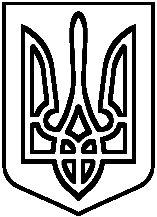 Про продовження тимчасовогопризупинення освітнього процесу в закладі освіти Баришівської селищної радиВідповідно до статті 29 Закону України  «Про захист населення від інфекційних хвороб», на виконання постанови Кабінету Міністрів України від 11.03.2020 № 211 «Про запобігання поширенню на території України коронавірусу COVID - 19», рішення позачергового засідання Державної комісії з питань техногенно-екологічної безпеки та надзвичайних ситуацій  (протокол від 10 березня 2020 року № 2), листа Міністерства освіти і  науки України від 11.03.2020 № 1/9-154 щодо запровадження карантину в закладах освіти усіх типів та форм власності, наказу департаменту освіти і науки Київської ОДА від 11.03.2020 № 64 «Про тимчасове призупинення освітнього процесу в закладах освіти усіх типів та форм власності», розпорядження Баришівської селищної ради від 12.03.2020 № 66-03-03 «Про запобігання поширенню на території Баришівської селищної ради епідемії коронавірусу», наказу відділу освіти Баришівської селищної ради від 12.03.2020 «Про тимчасове призупинення освітнього процесу в закладах та установах освіти Баришівської селищної ради» та з метою попередження поширення коронавірусної інфекції COVID – 19,НАКАЗУЮ:1. Продовжити  тимчасове  призупинення  з 25 квітня по 11 травня 2020 року освітній процес у закладі загальної середньої освіти  у зв’язку з продовженням карантину.2. Заборонити проведення масових заходів у закладі освіти до завершення карантину.3. Покласти персональну відповідальність на заступника  директора з господарської роботи Яценко Л.М.:3.1.  за дотримання санітарних норм, температурного режиму, безпечного функціонування закладу. 	3.2. Обмежити доступ сторонніх осіб до закладу освіти.	3.3. Забезпечити посилені заходи щодо підтримання функціонування інженерних споруд, мереж, комунікацій, дотримання техніки безпеки.4. Відмовитись від проведення та участі у масових заходах освітнього, наукового, соціального, спортивного та мистецького-розважального характеру. 	5. Забезпечити постійне інформування відділу освіти, молоді та спорту Баришівської селищної ради про вжиті заходи та ситуацію в закладі освіти 	- 5-15-48 – начальник відділу освіти, молоді та спорту Баришівської селищної ради Бойко О.М. (097-671-00-19);		- 5-18-65 – група з централізованого господарського обслуговування.                                                                                                       до 11.05.2020.	6. Заступникам директора з навчально-виховної роботи Трофімовій Н.В., Лепеті В.В.:  6.1. Продовжити проведення заходів для забезпечення виконання освітніх програм за допомогою:- дистанційних технологій;- самостійного навчання;- розміщення в блогах, у соціальних мережах, на сайті НВК освітнього матеріалу, тестових завдань;- надання по Е-mail, Viber індивідуальних завдань та консультацій здобувачам освіти;- розробки та рекомендації тематичних завдань для самоосвіти. 	  6.2.  Організувати освітній процес, після завершення карантину, за рахунок ущільнення матеріалу, резервних годин та проектних технологій навчання 	                                                                                  до 29.05.2020. 	  6.3. Забезпечити дотримання санітарно-гігієнічних вимог та проведення профілактичних заходів для попередження масового розповсюдження гострої респіраторної хвороби, спричиненої коронавірусом, і гострих респіраторних інфекцій постійно.	 6.4. Проводити серед здобувачів освіти, працівників закладу освіти та громадськості інформаційно-просвітницьку роботу з питань запобігання поширенню гострої респіраторної хвороби, спричиненої коронавірусом, гострих респіраторних інфекцій та невідкладних дій у випадку виявлення ознак захворювання 	                          постійно.          6.5. Порядок роботи та праці працівників визначити згідно колективного договору закладу та трудового законодавства України.	6.6. Розробити заходи організації працівників до різних видів діяльності під час призупинення освітнього процесу.	6.7. Педагоги працюють щодня відповідно свого навантаження з 9. 00 до 15.00 – 6 год.;  з 9.00 до 14.00- 5 год.; з 9.00 до 14.00 – 4 год. - дистанційно			7. Контроль за виконання наказу залишаю за собою.	Директор НВК                             Н.П.Калмикова	З наказом ознайомлені:КИЇВСЬКА ОБЛАСТЬБАРИШІВСЬКА СЕЛИЩНА РАДАБАРИШІВСЬКИЙ НАВЧАЛЬНО-ВИХОВНИЙ КОМПЛЕКС«ГІМНАЗІЯ –  ЗАГАЛЬНООСВІТНЯ ШКОЛА І-ІІІ СТУПЕНІВ»Н А К А Зсмт.БаришівкаКИЇВСЬКА ОБЛАСТЬБАРИШІВСЬКА СЕЛИЩНА РАДАБАРИШІВСЬКИЙ НАВЧАЛЬНО-ВИХОВНИЙ КОМПЛЕКС«ГІМНАЗІЯ –  ЗАГАЛЬНООСВІТНЯ ШКОЛА І-ІІІ СТУПЕНІВ»Н А К А Зсмт.Баришівка 24 квітня   2020 року                                     №  33